POLSKIE TOWARZYSTWO TECHNOLOGÓW ŻYWNOŚCIODDZIAŁ WIELKOPOLSKI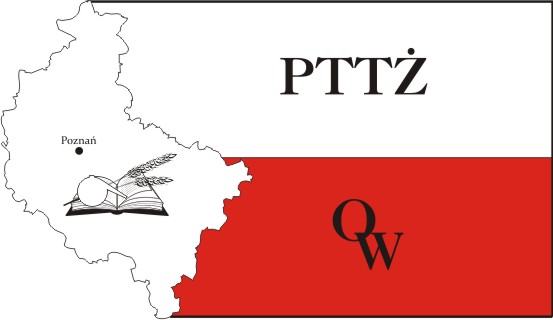 Zaprasza na wykład:„Zastosowanie syntetycznych materiałów filtracyjnych w przemyśle spożywczym”który wygłosidr inż. Paulina Zielińskaz firmy SEFAR sp. z o.o.Wykład odbędzie się 28 listopada (czwartek) 2019 r. o godzinie 1000 w sali 106 w budynku głównym Wydziału Nauk o Żywności i Żywieniuprzy ulicy Wojska Polskiego 31